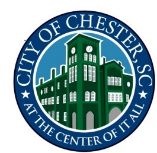 Economic Development Committee MeetingJanuary 16, 2024 – 6:30 pmIn Person &VirtualMinutesPRESENT: Members of Council: Tabatha Strother - Chair, Tony Nelson, Wade YoungABSENT:  Jamie OriceCall to OrderThe meeting was called to order by Tabatha Strother at 6:30pmPrayerCouncilwoman Nelson offered prayer.Councilman Young made a motion approve the agenda. Councilwoman Nelson second the motion. The vote was unanimous (3-0). City Administrator’s ReportThe City Administrator provided an update on planning and other projects for 2024 which including framework for planning, partnerships, improving the use and partnership with the Chamber of Commerce, networking, business creation and generating revenue. Upcoming Dates for Events: Live After 5 - 2024:April 5thMay 3rdJune 7thJuly 5thHog on the Hill – May 10 & 11, 2024HILLarity – October 19, 2024Quick UpdatesPlanningCouncilwoman Strother recommended that the City of Chester participates in Earth Day for 2024. Old BusinessWebsiteMr. Whitaker shared that he is working on the T-Mobile “Hometown” Grant. He stated that the City of Chester needs a better website that aligns with some of the other websites. AgriBusiness Center Mr. Whitaker stated that he is really excited about the upcoming Summit that will take place at the end of January. The Summit will be to discuss the future of the facility. The engineer presented plans to Mr. McBeth for the AgriBusiness Center and the Pavilion. Chamber BanquetCouncilwoman Strother would like staff to work on table decorations for the banquet. The theme is “There is no place like home: There’s no place like Chester County”. The date is March 14, 2024, at the Gateway Center. With no other business, Councilman Young made a motion to adjourn the meeting. The meeting was adjourned at 7:01pmRespectfully Submitted,Marquita FairMunicipal Clerk   